Форма бланка утверждена РешениемМС МО «Купчино» от 24.10.2019 № 14проект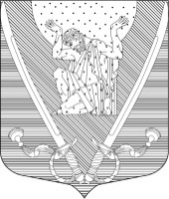 МУНИЦИПАЛЬНЫЙ СОВЕТвнутригородского муниципального образованияСанкт-Петербургамуниципальный округ Купчино6 СОЗЫВ (2019-2024 г.г.)Р Е Ш Е Н И Е  № хххх.12.2019 г.                                                                                           Санкт-ПетербургСодержание: «Об утверждении Положения о порядке организации территориального общественного самоуправления во внутригородском муниципальном образовании Санкт-Петербурга муниципальный округ Купчино»В соответствии с Федеральным законом от 06.10.2003 № 131-ФЗ «Об общих принципах организации местного самоуправления в Российской Федерации», Законом Санкт-Петербурга от 23.09.2009 № 420-79 «Об организации местного самоуправления в Санкт-Петербурге», Уставом внутригородского муниципального образования Санкт- Петербурга муниципальный̆ округ Купчино,Муниципальный Совет     Р  Е  Ш  И  Л   :Утвердить Положение о порядке организации территориального общественного самоуправления во внутригородском муниципальном образовании Санкт-Петербурга муниципальный округ Купчино согласно Приложению 1. Утвердить подписной лист для проведения конференции граждан согласно Приложению 2.Утвердить ходатайство в муниципальный совет об учреждении границ ТОС согласно Приложению 3. Утвердить лист уведомления инициативной группы по проведению мероприятий по организации ТОС согласно Приложению 4.Утвердить лист регистрации участников учредительного собрания ТОС согласно Приложению 5.Утвердить протокол учредительного собрания ТОС согласно Приложению 6.Утвердить заявление о регистрации Устава ТОС согласно Приложению 7.Утвердить договор о безвозмездном оказании услуг согласно Приложению 8.Утвердить договор подряда согласно Приложению 9.Утвердить Устав ТОС согласно Приложению 10. Утвердить Протокол собрания инициативной группы по созданию территориального общественного самоуправления согласно Приложению 11.12. Настоящее решение вступает в силу на следующий̆ день после его официального опубликования. 13. Контроль за исполнением решения возложить на Главу муниципального образования А.В. Пониматкина.Глава муниципального образования - 	Председатель Муниципального Совета	   		           А.В. ПониматкинПриложение № 1 к решению МС МО «Купчино»от ХХ.ХХ.2019 г. № ХХПОЛОЖЕНИЕ
о порядке организации территориального общественного самоуправления во внутригородском муниципальном образовании Санкт-Петербурга муниципальный̆ округ КупчиноI. Общие положения 1. Настоящее Положение разработано в соответствии с Федеральным законом «Об общих принципах организации местного самоуправления в Российской Федерации», Уставом Внутригородского муниципального образования Санкт-Петербурга Муниципальный округ Купчино и определяет порядок организации и осуществления территориального общественного самоуправления (далее – ТОС) на территории Внутригородского муниципального образования Санкт-Петербурга Муниципальный округ Купчино (далее – МО «Купчино»). 2. Термины и понятия, используемые в настоящем Положении, применяются в значениях, установленных действующим законодательством.3. ТОС осуществляется на территории МО Купчино в соответствии с действующим законодательством, Уставом МО Купчино, настоящим Положением, иными муниципальными правовыми актами, принимаемыми в соответствии с действующим законодательством, и уставом ТОС. 5. В МО «Купчино» ТОС осуществляется в пределах границ территорий, которые устанавливаются решением Муниципального совета МО «Купчино» (далее – Муниципальный совет) по предложению населения, проживающего на данной территории. Инициативная группа граждан (далее – инициативная группа) в количестве не менее трех человек, проживающих на территории, на которой̆ планируется осуществление ТОС, обращается в Муниципальный̆ совет с письменным заявлением об утверждении границ территории ТОС. К заявлению прилагаются: 1) описание границ, на которых предлагается осуществление ТОС;2) подписи жителей, проживающих на территории, на которой̆ предлагается осуществление ТОС.Количество подписей жителей, собранных в поддержку установления границ ТОС на соответствующей территории, не должно быть менее пяти процентов граждан, проживающих на территории, на которой будет осуществляться ТОС, и обладающих правом участвовать в собраниях. Муниципальный совет принимает одно из следующих решений:1) утвердить предложенные населением границы территории ТОС;2) отклонить инициативу, с предложением иного обоснованного варианта территории ТОС с указанием границ. Решение Муниципального совета о границах территории, на которой будет осуществляться ТОС, подлежит официальному опубликованию. II. Учреждение ТОС и порядок регистрации устава ТОС 11. Собрание граждан по вопросам организации и осуществления ТОС считается правомочным, если в нем принимают участие не менее одной трети жителей  соответствующей территории, достигших шестнадцатилетнего возраста.Конференция граждан по вопросам организации и осуществления ТОС считается правомочной, если в ней принимают участие не менее двух третей избранных на собраниях граждан делегатов, представляющих не менее одной трети жителей соответствующей территории, достигших шестнадцатилетнего возраста. Приложение № 5 к решению МС МО «Купчино»от ХХ.ХХ.2019 г. № ХХЛист регистрации участников учредительного собрания ТОСМесто проведения собрания: ______________________________________  « ___» ______ 20 __ г.Лист регистрации участниковучредительного собрания гражданпо созданию территориального общественного самоуправленияПриложение № 6 к решению МС МО «Купчино»от ХХ.ХХ.2019 г. № ХХ Протокол учредительного собрания ТОСПротоколучредительного собрания граждан, проживающих_______________________________________________________________(названия улиц, №№ домов, №№ подъездов)Наименование внутригородского муниципального образования 
Санкт-Петербурга __________________________, «___» ____________20__ г.Всего жителей, проживающих на данной территории, достигших 16 лет: _______ человек, на собрании присутствует__________ человек. Листы регистрации участников собрания прилагаются. На собрании присутствуют не менее половины жителей данной территории, достигших 16 лет. В соответствии со статьей 27 Федерального закона от 06.10.2003 
№ 131-ФЗ «Об общих принципах организации местного самоуправления 
в Российской Федерации» собрание является правомочным. Повестка собрания: Избрание председателя и секретаря собрания, утверждение повестки 
и регламента.Принятие решения о создании территориального общественного самоуправления в границах___________________________________________                                                                                                                     (названия улиц, №№ домов, №№ подъездов) Принятие проекта Устава ТОС.  Утверждение проекта решения муниципального совета внутригородского муниципального образования Санкт-Петербурга ______________________ (наименование) по установлению (изменению) границ образуемого ТОС.  Выборы лица, уполномоченного на участие в процедуре регистрации устава ТОС.Выборы органов управления и контроля ТОС.Ход собрания:Избрать:председателем собрания___________________________________ (ф.и.о., паспортные данные, адрес)секретарем собрания ___________________________ (ф.и.о., паспортные данные, адрес)Проголосовали:«за» - _____ человек; «против» - ___ человек; «воздержались» ___ человек. Решение принято.Утвердить предложенную повестку собрания и регламент - ____ мин. 
на выступление.Проголосовали: «за» - ____ человек; «против» - ___человек; «воздержались» - ___ человек. Решение принято.2.________________________________________ (ф.и.о.) предложил принять решение о создании ТОС в границах:__________________________________________________________________________________________(названия улиц, №№ домов, №№ подъездов)Выступили: (ф.и.о., адрес)1._____________________________________________________________2._____________________________________________________________3._____________________________________________________________4._____________________________________________________________5._____________________________________________________________Проголосовали:«за» - ____ человек; «против» - ___человек; «воздержались» ___ человек. Решение принято.3 .__________________________________ (ф.и.о.) предложил проголосовать 
за принятие проекта Устава Территориального общественного самоуправленияВыступили: (ф.и.о., адрес)1._____________________________________________________________2._____________________________________________________________3._____________________________________________________________4._____________________________________________________________5._____________________________________________________________Проголосовали:«за» - ____ человек; «против» - ___человек; «воздержались» ___ человек. Решение принято.4. __________________________________ (ф.и.о.) предложил проголосовать за принятие проекта решения муниципального совета внутригородского муниципального образования Санкт-Петербурга _______________ (наименование) по установлению (изменению) границ ТОС.Выступили: (ф.и.о., адрес)1._____________________________________________________________2._____________________________________________________________3._____________________________________________________________4._____________________________________________________________5._____________________________________________________________Проголосовали:«за» - ____ человек; «против» - ___человек; «воздержались» ___ человек. Решение принято.5. ________________________________________ (ф.и.о.) предложил избрать уполномоченным на участие в процедуре регистрации устава ТОС _______________________________________________________________(ф.и.о., паспортные, данные, адрес).5.1. Уполномочить лицо, ответственное за регистрацию Устава ТОС (новой редакции Устава ТОС), давать согласие на корректировку принятого предложения населения по границам территориального общественного самоуправления, не затрагивающую изменений данной территории по составу мест проживания граждан. 5.2. Ответственному за регистрацию Устава ТОС (новой редакции Устава ТОС) зарегистрировать его (ее) в местной администрации внутригородского муниципального образования Санкт-Петербурга ________________ (наименование) в соответствии с Положением о территориальном общественном самоуправлении в МО. После регистрации Устава ТОС в местной администрации внутригородского муниципального образования 
Санкт-Петербурга ________________ (наименование) обеспечить государственную регистрацию в соответствии с федеральным законодательством 
(при образовании ТОС как юридического лица).Выступили: (ф.и.о., адрес)1._____________________________________________________________2._____________________________________________________________3._____________________________________________________________4._____________________________________________________________5._____________________________________________________________Проголосовали:«за» - ____ человек; «против» - ___человек; «воздержались» ___ человек. Решение принято.6 .________________________________________ (ф.и.о.) предложил избрать __________________________________________________________в составе:                            (домовой, уличный, квартальный комитет и т. д.)__________________________________________________________________(ф.и.о., паспортные данные, адрес)__________________________________________________________________(ф.и.о., паспортные данные, адрес)__________________________________________________________________(ф.и.о., паспортные данные, адрес)Ревизионный орган ТОС в составе:__________________________________________________________________(ф.и.о., паспортные данные, адрес)__________________________________________________________________(ф.и.о., паспортные данные, адрес)__________________________________________________________________(ф.и.о., паспортные данные, адрес)Выступили: (ф.и.о., адрес)1._____________________________________________________________2._____________________________________________________________3._____________________________________________________________4._____________________________________________________________5._____________________________________________________________Проголосовали:«за» - ____ человек; «против» - ___человек; «воздержались» ___ человек. Решение принято.Дата:Председатель собрания _____________________/___________________                                                                                                                     (Ф.И.О.)                                     подпись Секретарь собрания ________________________/___________________                                                                                                                     (Ф.И.О.)                                     подпись Приложение № 7 к решению МС МО «Купчино»от ХХ.ХХ.2019 г. № ХХЗаявление о регистрации Устава ТОСГлаве внутригородскогомуниципального образованияСанкт-Петербурга _____________________ (наименование)Заявлениео регистрации Устава территориального общественного самоуправления__________________________________________________________________(полное наименование территориального общественного самоуправления)в лице председателя ____________________________________________ (Ф.И.О.)для регистрации Устава территориального общественного самоуправления представляет следующие документы:1. Копия решения муниципального совета внутригородского муниципального образования Санкт-Петербурга _____________ (наименование) 
от «___»_________20 ____г. № ____об установлении границ территории, 
на которой осуществляется территориальное общественное самоуправление. 2. Протокол предварительного собрания граждан. 3. Протокол собрания граждан. 4. Два экземпляра устава, принятого собранием граждан.Дата: «___»_____________ 20 ___г._________________________________________/____________________                                                                       (подпись)                                                                                    (Ф.И.О. председателя)Приложение № 8к решению МС МО «Купчино»от ХХ.ХХ.2019 г. № ХХДоговор о безвозмездном оказании услугДоговор № ___о безвозмездном оказании услуг__________________________                                      «__ » ______ 20 __ г.Территориальное общественное самоуправление_____________ (наименование) (далее – ТОС) в лице председателя ТОС ___________________ (Ф.И.О.), действующего на основании Устава, именуемое в дальнейшем Заказчик, 
с одной стороны, и ______________________именуемый в дальнейшем Исполнитель, с другой стороны, а вместе именуемые Стороны, заключили настоящий Договор о нижеследующем:1. ПРЕДМЕТ ДОГОВОРА. 1.1. По настоящему договору Исполнитель принимает на себя обязательство безвозмездно оказать Заказчику следующие услуги:2. ПРАВА И ОБЯЗАННОСТИ СТОРОН.2.1. Заказчик обязан: 2.1.1. Предоставить Исполнителю территорию, отвечающую требованиям, установленным действующими нормами и правилами 
для надлежащего исполнения обязанностей.2.1.2. Оказывать Исполнителю необходимое для надлежащего исполнения Заказчиком своих обязанностей по настоящему Договору содействие;2.2. Исполнитель обязан:2.2.1. Предоставить Заказчику услуги, указанные в пункте 1.1 настоящего Договора, надлежащего качества, в порядке и сроки, предусмотренные настоящим Договором.2.2.2. Не разглашать информацию, полученную им о Заказчике, в ходе исполнения обязанностей по настоящему Договору.3. ЗАКЛЮЧИТЕЛЬНЫЕ ПОЛОЖЕНИЯ. 3.1. Настоящий договор вступает в силу с момента его подписания 
и действует по______________ .3.2. Договор составлен в двух экземплярах, имеющих равную юридическую силу.3.3. Во всем, что не предусмотрено настоящим договором, Стороны руководствуются действующим законодательством.РЕКВИЗИТЫ И ПОДПИСИ СТОРОН.Приложение № 9 к решению МС МО «Купчино»от ХХ.ХХ.2019 г. № ХХМодельный договор подрядаДоговор подряда № ______________________________                                «___ » _________ 20 ___ г.Территориальное общественное самоуправление ________________ (наименование) в лице председателя ТОС _________________________ (Ф.И.О.), действующего на основании Устава, именуемое в дальнейшем Заказчик, и гражданин ________________________________________(Ф.И.О.), проживающий по адресу: __________________________________________________________________, именуемый в дальнейшем Подрядчик, заключили настоящий договор 
о нижеследующем:ПРЕДМЕТ ДОГОВОРА 1.1. Заказчик поручает, а Подрядчик обязуется осуществлять выполнение следующего вида работ:СТОИМОСТЬ РАБОТ И ПОРЯДОК РАСЧЕТА 2.1. За выполненные работы Заказчик обязуется произвести оплату 
за наличный расчет после составления акта выполненных работ, табеля учета рабочего времени путем перечисления на лицевой счет работника 
№ __________________________ в отделении банка ________________________(наименование):РАСЧЕТ:начислено:________________________________________________________. удержано:_______________________________________________(процент, вид налога)                               ___________________________________________________________________________________(процент, вид налога)ИТОГО НА РУКИ: _________________________________________________СРОКИ ВЫПОЛНЕНИЯ РАБОТ 3.1. Подрядчик обязуется выполнять работы в следующие сроки:Начало работ:       «___» ________________г. Окончание работ: «___ » ________________г.ИМУЩЕСТВЕННАЯ ОТВЕТСТВЕННОСТЬ 4.1. Заказчик не несет ответственности за имущество Подрядчика.4.2. Договор составлен на двух страницах, в двух экземплярах по одному 
для каждой из сторон и вступает в юридическую силу со дня его подписания.РЕКВИЗИТЫ И ПОДПИСИ СТОРОНПриложение № 10 к решению МС МО «Купчино»от ХХ.ХХ.2019 г. № ХХМодельный устав ТОСУТВЕРЖДЕНпротоколом конференции граждан(подъезда многоквартирного жилого дома, многоквартирного жилого дома, группы домов, улицы, микрорайона, квартала и др. территории)от «____________» 20 ____ г.УСТАВ________________________________________________(организационно-правовая форма некоммерческой организации) «Территориальное общественное самоуправление __________________________ (наименование)» (подъезда многоквартирного жилого дома, многоквартирного жилого дома, группы домов, улицы, микрорайона, квартала и др. территории)1. Общие положения1.1. «Территориальное общественное самоуправление ___________(наименование)» (подъезда многоквартирного жилого дома, многоквартирного жилого дома, группы домов, улицы, микрорайона, квартала и др. территории) (далее именуется - ТОС) создается и действует 
в соответствии с Конституцией Российской Федерации, федеральными законами «О некоммерческих организациях», «Об общих принципах организации местного самоуправления в Российской Федерации», иными нормативными правовыми актами Российской Федерации, законодательством 
Санкт-Петербурга, решением муниципального совета внутригородского муниципального образования Санкт-Петербурга _________________(наименование) от «______»___________20 _____ г. № _____ «Об утверждении Положения
о порядке организации деятельности территориального общественного самоуправления во внутригородском муниципальном образовании 
Санкт-Петербурга», иными нормативными правовыми актами органов местного самоуправления внутригородского муниципального образования Санкт-Петербурга __________________________________________ (наименование) и настоящим Уставом. 1.2. ТОС является не имеющей членства некоммерческой организацией 
в организационно-правовой форме ___________________________________ ___________________________________________________, учрежденной гражданами Российской Федерации, постоянно или преимущественно проживающими в Санкт-Петербурге по адресу (адресам):_________________.1.3. Целью образования и деятельности ТОС является решение вопросов, затрагивающих интересы граждан Российской Федерации, проживающих 
на указанной территории внутригородского муниципального образования Санкт-Петербурга ____________ (наименование) (далее – МО), в целях реализации их конституционных прав при решении вопросов социально-экономического развития территории, а также проведения культурной и воспитательной работы, содействия развитию физкультуры и спорта и решения иных вопросов жизнедеятельности. 1.4. ТОС является юридическим лицом с момента его государственной регистрации, имеет в собственности и в пользовании обособленное имущество и отвечает по своим обязательствам этим имуществом, может от своего имени приобретать и осуществлять имущественные и личные неимущественные права, нести обязанности, быть истцом и ответчиком в судах Российской Федерации в пределах, установленных действующим законодательством. 1.5. ТОС участвует в отношениях, регулируемых гражданским законодательством, на равных началах с иными участниками этих отношений (гражданами и юридическими лицами). 1.6. ТОС имеет печать, штамп и иную атрибутику со своим наименованием, расчетный и другие счета в банках, самостоятельный баланс. 1.7. Местонахождение ТОС:______________________________________.1.8. Границы территории, на которой осуществляется ТОС, установлены решением муниципального совета внутригородского муниципального образования Санкт-Петербурга _______________________________(наименование) от «____»____________20 _____г. № _____ . 1.9. Территориальное общественное самоуправление осуществляется непосредственно населением на конференциях граждан и через создаваемые ими органы территориального общественного самоуправления 
(далее - ОТОС).1.10. Выборными органами (лицами) ТОС являются _________________________________________________________ (уличный, домовой 
и т.д. комитет, старший по подъезду (дому, улице) ревизионная комиссия территориального общественного самоуправления). 2. Учредители ТОСУчредителями ТОС являются граждане Российской Федерации, достигшие шестнадцатилетнего возраста, постоянно либо преимущественно проживающие на части территории внутригородского муниципального образования Санкт-Петербурга _______________________________ (наименование) в домах, расположенных по адресам: ________________________, принявшие непосредственное участие в конференции граждан (далее именуются - учредители).3. Основные цели деятельности ТОС ТОС ставит целью самостоятельное и под свою ответственность осуществление собственной инициативы по вопросам местного значения 
на территории своей деятельности и взаимодействие с органами местного самоуправления МО в решении вопросов, непосредственно касающихся жителей территории, на которой осуществляется территориальное общественное самоуправление. 4. Основные задачи ТОС 4.1. Изучение, учет и анализ общественного мнения жителей по вопросам экономического и социального развития территории ТОС. 4.2. Отстаивание и представление законных интересов жителей, проживающих на территории ТОС, выход с предложениями в различные инстанции по вопросам, имеющим важное общественное значение 
для жителей данной территории.4.3. Привлечение жителей к решению вопросов по улучшению благоустройства и содержания придомовых территорий и территорий ТОС. 4.4. Забота о пожилых и одиноких людях, ветеранах войны, инвалидах 
и других социально незащищенных слоях населения. 4.5. Организация общественной работы по укреплению правопорядка 
на территории, физкультурно-оздоровительной и воспитательной работы среди населения, координация усилий в этом направлении коллективов предприятий, учреждений, организаций. 4.6. Участие в комиссиях по приемке выполненных работ 
по благоустройству и озеленению территорий, ремонту и реконструкции объектов и элементов благоустройства. 4.7. Обеспечение выполнения добровольно взятых на себя задач 
по благоустройству территории, содержанию и ремонту объектов и элементов благоустройства.4.8. Содействие воспитанию молодежи, развитию физической культуры, организации досуга населения, военно-патриотической работы.4.9. Взаимодействие с органами внутренних дел по обеспечению правопорядка по месту жительства, привлекая к этой работе население.4.10. Рассмотрение в пределах своих полномочий заявлений, предложений граждан, организация приема населения.4.11. Оказание содействия депутатам в организации их встреч 
с избирателями, приеме граждан и проведении другой работы 
в избирательных округах. 5. Основные права ТОС5.1. ТОС осуществляет свою деятельность в соответствии с действующим законодательством на территории проживания граждан, выступивших учредителями территориального общественного самоуправления.5.2. Для осуществления собственных инициатив ТОС наделяется следующими правами:вносить в органы местного самоуправления МО проекты муниципальных правовых актов, подлежащих обязательному рассмотрению в установленном порядке;привлекать на добровольной основе население к участию в работе 
по обеспечению сохранности объектов и элементов благоустройства;организовывать общественные работы по благоустройству 
и озеленению территории;создавать специальные фонды за счет средств, выделенных органам местного самоуправления, полученных от оказания услуг населению, а также добровольных взносов граждан, предприятий и других поступлений; содействовать правоохранительным органам в поддержании общественного порядка; участвовать в работе по воспитанию граждан в духе соблюдения законов, бережного отношения ко всем формам собственности; участвовать в организации досуга населения, проведении культурно-массовых, спортивных, досуговых, военно-патриотических и других мероприятий, развитии народного творчества; осуществлять общественный контроль за сохранностью благоустройства, санитарным состоянием территории;способствовать организации работы с детьми и подростками; определять в соответствии с настоящим Уставом свои штаты 
и порядок оплаты труда работников;свободно распространять информацию о своей деятельности; осуществлять исполнение муниципального заказа в установленном порядке; осуществлять функции заказчика за счет средств бюджета МО, собственных средств на объектах ТОС и иных объектах на территории ТОС; готовить предложения по социально-экономическому развитию территории ТОС для предоставления их собранию граждан, в муниципальный совет, местную администрацию; учреждать средства массовой информации и осуществлять издательскую деятельность; осуществлять взаимодействие с общественными и религиозными объединениями; осуществлять в установленном порядке иные инициативы в вопросах местного значения;вносить предложения в органы и должностным лицам местного самоуправления МО по вопросам реализации вопросов местного значения, если это затрагивает интересы граждан, проживающих на территории ТОС; 5.3. ТОС обладает и иными правами в соответствии с федеральным законодательством о некоммерческих организациях. 6. Основные обязанности ТОС 6.1. Обеспечивать выполнение требований действующего законодательства, настоящего Устава. 6.2. Отчитываться в порядке, установленном настоящим Уставом, перед населением о проделанной работе. 7. Структура ТОС и порядок формирования органов ТОС (далее – ОТОС)7.1. Конференция граждан.ОТОС формируется на основе проведения собраний по избранию делегатов на учредительную конференцию по инициативе граждан, проживающих на территории ТОС, обладающих правом на участие в осуществлении территориального общественного самоуправления. Высшим органом ТОС является конференция граждан, обладающих правом на участие в территориальном общественном самоуправлении на территории ТОС. В работе конференций имеют право принимать участие граждане Российской Федерации, достигшие шестнадцатилетнего возраста, постоянно либо преимущественно проживающие на территории ТОС. Граждане Российской Федерации, не проживающие на территории ТОС, но имеющие на этой территории недвижимое имущество, принадлежащее им на праве собственности, могут участвовать в работе конференций с правом совещательного голоса. Норма представительства на конференции - 1 делегат от 5 граждан для многоквартирных жилых домов, 1 делегат от 3 граждан для частного жилого сектора. Выдвижение делегатов на конференцию проводится на собраниях граждан в соответствии с нормой представительства, установленной настоящим пунктом, и оформляется протоколом.Конференция граждан считается правомочной, если в ней приняли участие не менее двух третей делегатов, избранных на собраниях граждан и представляющих не менее половины жителей данной территории, обладающих правом голоса. Полномочия делегатов, избранных на конференции граждан, действуют в течение срока полномочий ОТОС. Инициаторами проведения конференции граждан по вопросам осуществления территориального общественного самоуправления могут быть ОТОС, а также группа граждан, достигших 16-летнего возраста и проживающих на территории ТОС, которая составляет более чем ___ процентов от численности указанных граждан, депутат муниципального совета, муниципальный совет, глава муниципального образования. Инициаторы проведения конференции граждан определяют дату, время 
и место ее проведения путем вручения им, а также направления в адрес местной администрации и муниципального совета письменных уведомлений в срок, не позднее, чем за 15 дней до дня проведения конференции. Конференция граждан по вопросам осуществления ТОС должна проводиться не реже 1 раза в год. Решение конференции граждан считается принятым, если за него проголосовало более половины присутствующих или передавших заполненные бланки решений для голосования делегатов конференции. Решения конференций граждан оформляются протоколами. Решения конференций граждан, принимаемые ими в пределах своей компетенции, не могут противоречить действующему федеральному 
законодательству Санкт-Петербурга, Уставу и иным нормативным правовым актам органов местного самоуправления МО. 7.2. Орган территориального общественного самоуправления. 
Число членов ОТОС определяется на конференции граждан и составляет ____ членов. Работу ОТОС возглавляет председатель ОТОС, избираемый 
на конференции граждан либо на заседании ОТОС 2/3 голосов его членов 
в соответствии с настоящим Уставом. Во исполнение возложенных на ОТОС задач председатель ОТОС:представляет без доверенности территориальное общественное самоуправление в отношениях с органами государственной власти, органами местного самоуправления, судебными органами, организациями 
и гражданами;организует деятельность ОТОС;организует подготовку конференций граждан, осуществляет контроль 
за реализацией принятых на них решений;созывает и ведет заседания ОТОС;информирует муниципальный совет и местную администрацию 
о деятельности ТОС, о положении дел на подведомственной территории;обеспечивает организацию выборов членов ОТОС взамен выбывших;выдает доверенности, подписывает решения, протоколы заседаний, финансовые и прочие документы ОТОС;решает иные вопросы, порученные ему конференцией граждан, муниципальным советов и местной администрацией в установленном порядке. Члены ОТОС могут исполнять свои полномочия на постоянной (непостоянной) основе. Полномочия председателя и членов ОТОС прекращаются в случаях: личного заявления о прекращении полномочий; выбытия на постоянное место жительства за пределы соответствующей территории; смерти; решения конференции граждан; вступления в силу приговора суда в отношении члена ОТОС; по основаниям, предусмотренным законодательством Российской Федерации о труде (если полномочия осуществляются на постоянной основе). В течение одного месяца со дня прекращения полномочий производятся выборы новых членов, председателя ОТОС. Срок полномочий ОТОС составляет _______________. ОТОС подотчетен конференции граждан 
и действует в соответствии с их решениями, оформленными в установленном порядке протоколами.8. Организация деятельности ОТОС 8.1. Заседания ОТОС созываются по мере необходимости, но не реже одного раза в месяц. Заседания считаются правомочными в случае присутствия на них не менее половины от общего числа членов ОТОС. Решения ОТОС принимаются простым большинством голосов от числа присутствующих на заседании членов ОТОС и оформляются протоколом. Каждый член ОТОС имеет один голос. 8.2. Работа ОТОС организуется в соответствии с регламентом, разрабатываемым и утверждаемым этим органом.9. Полномочия ОТОС9.1. К полномочиям ОТОС относятся: представление интересов населения, проживающего на соответствующей территории; обеспечение исполнения решений, принятых на конференциях граждан; осуществление хозяйственной деятельности по содержанию и благоустройству территории, иной хозяйственной деятельности, направленной на удовлетворение социально-бытовых потребностей граждан, проживающих 
на соответствующей территории, как за счет средств указанных граждан, 
так и с использованием средств бюджета МО на основании договора между органами территориального общественного самоуправления и органами местного самоуправления МО; внесение в органы местного самоуправления МО и должностным лицам местного самоуправления МО проектов муниципальных правовых актов, подлежащих обязательному рассмотрению органами и должностными лицами, к компетенции которых отнесено принятие указанных актов.К исключительным полномочиям конференций граждан, осуществляющих территориальное общественное самоуправление, относятся:реорганизация и ликвидация органов территориального общественного самоуправления;установление структуры органов территориального общественного самоуправления; принятие устава территориального общественного самоуправления, внесение в него изменений; избрание органов территориального общественного самоуправления; определение основных направлений деятельности территориального общественного самоуправления;утверждение сметы доходов и расходов территориального общественного самоуправления и отчета о ее исполнении; рассмотрение и утверждение отчетов о деятельности органов территориального общественного самоуправления.9.2. ОТОС в пределах своей компетенции содействует: правоохранительным органам - в поддержании общественного порядка; органам местного самоуправления - в проведении культурных, спортивных, досуговых мероприятий, мероприятий военно-патриотической направленности и иных мероприятий.Ревизионная комиссия ТОС Члены ревизионной комиссии избираются на конференции граждан простым большинством голосов от принявших участие в ней участие делегатов в количестве _____ человек открытым (тайным) голосованием. Члены ревизионной комиссии не могут входить в состав ОТОС. Члены ревизионной комиссии имеют право участвовать в заседаниях ОТОС с правом совещательного голоса.Председатель ревизионной комиссии избирается на ее первом заседании простым большинством голосов от списочного состава комиссии открытым (тайным) голосованием. Ревизионная комиссия имеет право простым большинством голосов переизбрать своего председателя. Ревизионная комиссия подотчетна только конференции граждан. Ревизионная комиссия осуществляет ежегодные проверки финансово-хозяйственной деятельности ОТОС, а также внеплановые проверки по решению конференции граждан, по своей инициативе, 
а также по решению членов ОТОС, принятому на заседании ОТОС, 
либо по инициативе органов местного самоуправления МО. 10.8. Для проверки финансовой деятельности ТОС ревизионной комиссией могут привлекаться аудиторские организации за счет средств ТОС. 11. Экономическая основа ТОС. Порядок приобретения, пользования и распоряжения имуществом и финансовыми средствами ТОС 11.1. ТОС осуществляет свою деятельность за счет собственных средств
и имущества, приобретенного для целей его деятельности 
на установленных законом основаниях, а также средств бюджета МО 
на основании договора между ТОС и органами местного самоуправления МО. 11.2. Собственные средства и имущество формируются на основе:добровольных взносов населения;доходов от хозяйственной деятельности, направленных на осуществление целей, задач и обязанностей ТОС;пожертвований физических и юридических лиц; гражданско-правовых сделок; заемных средств; других не запрещенных законом поступлений.11.3. ОТОС определяет штаты и порядок оплаты труда работников 
в пределах сметы, утвержденной конференцией граждан. 11.4. ТОС вправе создавать хозяйственные товарищества, общества 
и иные хозяйственные организации, а также приобретать имущество, предназначенное для ведения предпринимательской деятельности, хозяйственной деятельности, иной деятельности в соответствии с настоящим Уставом. 11.5. ТОС вправе иметь в собственности или ином праве земельные участки, здания, сооружения, инвентарь, а также иное имущество, необходимое для материального обеспечения его уставной деятельности. 11.6. Взносы населения ТОС и пожертвования физических и юридических лиц могут быть внесены в денежной и натуральной форме - в виде оборудования, помещений, имущества, в виде ноу-хау и иной интеллектуальной собственности, а также прав пользования ими. В этом случае производится денежная оценка взноса в установленном порядке. 11.7. ТОС ведет бухгалтерский учет, представляет бухгалтерскую 
и статистическую отчетность в порядке, установленном действующим законодательством.11.8. Средства, находящиеся в распоряжении ТОС, используются только для выполнения уставных задач. 11.9. Средства ТОС расходуются на:финансирование мероприятий социального развития территории; социальную помощь нуждающимся членам ТОС; участие в благотворительных программах; приобретение для нужд ТОС материалов, инвентаря;аренду помещений, расположенных на территории ТОС и используемых ОТОС для выполнения уставных задач; финансирование деятельности ТОС по выполнению уставных задач; иные нужды, связанные с выполнением уставных задач. 12. Порядок внесения изменений и дополнений в настоящий Устав, реорганизации и ликвидации ТОС 12.1. Изменения и дополнения в настоящий Устав рассматриваются 
на заседании ОТОС, утверждаются конференцией граждан и регистрируются в установленном законодательством порядке.12.2. Реорганизация и ликвидация ТОС осуществляется: по решению конференции граждан; по решению суда. 12.3. Реорганизация и ликвидация ТОС осуществляется на основаниях 
и в порядке, установленных гражданским законодательством. В случае ликвидации ТОС орган, по инициативе которого осуществлена ликвидация, назначает ликвидационную комиссию. С момента назначения ликвидационной комиссии к ней переходят полномочия ОТОС. Ликвидационная комиссия оценивает имущество и финансовые средства, выявляет дебиторов, кредиторов и рассчитывается с ними, представляет 
на утверждение конференции граждан ликвидационный баланс. 12.4. Документы по личному составу ликвидированного ТОС передаются в государственный архив в установленном порядке.Приложение №  11 к решению МС МО «Купчино»от ХХ.ХХ.2019 г. № ХХПротокол собрания инициативной группы по созданию территориального общественного самоуправленияВнутригородское муниципальное образование
Санкт-Петербурга _________________________(наименование)Протокол № 1собрания инициативной группы по созданию территориальногообщественного самоуправленияДата                                                                                                    место проведениявремяНа собрании присутствовало__________ человек.Повестка собрания: Избрание председателя и секретаря собрания. Информация о территориальном общественном самоуправлении внутригородского муниципального образования Санкт-Петербурга (далее - ТОС).Избрание инициативной группы для проведения мероприятий 
по организации ТОС. Подготовка предложений по наименованию и границам образуемого ТОС для внесения на рассмотрение собрания граждан. Организация работы по подготовке к учредительному собранию граждан 
по созданию ТОС.Ход собрания: _______________________________ (ф.и.о.) предложил(а) избрать председателя 
и секретаря собрания: Председателем собрания избрать ______________________________________ (ф.и.о.);Секретарем собрания избрать _________________________________________ (ф.и.о.); Проголосовали: «за» - ____ человек; «против» - ____ человек; «воздержались» - ____ человек.Решение принято.____________________________ (ф.и.о.) проинформировал(а) присутствующих 
о требованиях Положения о территориальном общественном самоуправлении 
во внутригородском муниципальном образовании Санкт-Петербурга _____________ (наименование МО) к процедуре создания ТОС.3. ___________________ (ф.и.о) предложил(а) избрать инициативную группу 
для проведения мероприятий по организации ТОС на территории внутригородского муниципального образования Санкт-Петербурга _____________________ (наименование) в составе: 1. __________________________________________________________________ (ф.и.о., адрес);2. __________________________________________________________________ (ф.и.о., адрес);3. __________________________________________________________________ (ф.и.о., адрес);Проголосовали: «за» - ____ человек; «против» - ____ человек; «воздержались» - ____ человек.Решение принято.________________________________ (ф.и.о.) проинформировал(а) собравшихся 
о необходимости принять соответствующее предложение по подготовке 
к проведению учредительного собрания в соответствии с Федеральным законом 
от 06.10.2003 г. № 131-ФЗ «Об общих принципах организации местного самоуправления в Российской Федерации», Законом Санкт-Петербурга от 23.09.2009 № 420-79 «Об организации местного самоуправления в Санкт-Петербурге», Уставом внутригородского муниципального образования Санкт-Петербурга _______________________ (наименование) и Положением 
о территориальном общественном самоуправлении во внутригородском муниципальном образовании Санкт-Петербурга _____________________ (наименование) и предложил поручить инициативной группе: организовать разъяснительную работу среди жителей о целях создания ТОС; провести предварительные собрания граждан по выдвижению делегатов 
на учредительную конференцию; для внесения на рассмотрение собраний граждан подготовить:3.1 предложения о наименовании ТОС; 3.2 проект устава ТОС;3.3 предложения о границах образуемого ТОС;3.4 предложения о структуре и составе совета ТОС;3.5 предложения по кандидатуре председателя совета ТОС.Проголосовали: «за» - ____ человек; «против» - ____ человек; «воздержались» - ____ человек.Решение принято.5. ________________________________ (ф.и.о) проинформировал(а) собравшихся о необходимости установить норму представительства делегатов на учредительную конференцию в соответствии с Положением о территориальном общественном самоуправлении во внутригородском муниципальном образовании Санкт-Петербурга ________________ (наименование). Для территории создаваемого ТОС это составляет__________ делегат от ______ чел. Проголосовали: «за» - ____ человек; «против» - ____ человек; «воздержались» - ____ человек.Решение принято.«____»_________20 ____г.Подписи:Председатель собрания ____________________________/_________________                                                                                                                            (ф.и.о.)                                     (подпись)Секретарь собрания ________________________________/________________                                                                            (ф.и.о.)                                      (подпись)192212,  Санкт-Петербург,  ул. Будапештская,  дом №19,  корп.№1;  тел.  (812) 7030410,  e-mail: mocupсh@gmail.com.4. Основными принципами осуществления ТОС являются: - законность; - свобода выбора гражданами форм самоуправления; - гласность и учет общественного мнения; - выборность и подконтрольность органов территориального общественного самоуправления гражданам; - широкое участие граждан в реализации вопросов местного значения;- самостоятельность в определении и реализации приоритетных направлений ТОС;- взаимодействие с органами местного самоуправления муниципального образования;- сочетание интересов граждан, проживающих на соответствующей территории с интересами граждан всего муниципального образования. 6. После утверждения границ ТОС, инициативная группа вправе организовать проведение учредительного собрания (конференции) граждан, проживающих на данной территории. 7. Инициативная группа принимает решение о проведении собрания граждан либо конференции в зависимости от числа граждан, проживающих на данной территории, размеров территории, местных условий и других обстоятельств. При численности граждан, проживающих на данной территории и имеющих право на участие в собрании, более двухсот человек, либо когда собрание провести невозможно по каким-либо причинам, проводится конференция. 8. В случае принятия решения о проведении конференции делегатов инициативная группа организует выборы делегатов. Делегат на конференцию должен избираться на собраниях граждан из расчета один делегат от ста жителей, имеющих право участия в таком собрании.9. По решению инициативной группы выдвижение и выборы делегатов могут проходить в форме сбора подписей жителей в подписных листах по форме, согласно приложению к настоящему Положению. По инициативе жителей, от которых в соответствии с установленной нормой представительства выдвигается делегат на конференцию, в подписной лист вносится предлагаемая кандидатура. Жители, поддерживающие эту кандидатуру, расписываются в подписном листе. Если жители выдвигают несколько альтернативных кандидатур, то подписной лист заполняется на каждую из предложенных кандидатур. Выборы делегатов считаются состоявшимися, если в них приняло участие более двадцати пяти процентов граждан, проживающих на территории, на которой проводится конференция, и большинство из них поддержало выдвинутую кандидатуру. Если было выдвинуто несколько кандидатов в делегаты, то избранным считается кандидат, набравший наибольшее число голосов от числа принявших участие в выборах. 10. Инициативная группа: 1) не позднее, чем за десять дней до дня учредительного собрания (конференции), оповещает жителей соответствующей территории и Муниципальный̆ совет о дате, времени, месте проведения учредительного собрания (конференции);
2) организует подготовку и проведение собрания или сбор подписей по выдвижению представителей (делегатов) на учредительную конференцию; 3) подготавливает проект повестки учредительного собрания (конференции) граждан; 4) разрабатывает проект устава ТОС. 12. Учредительное собрание (конференция) принимает решение об организации и осуществлении на данной территории ТОС, дает ему наименование, определяет цели и основные направления деятельности ТОС, утверждает устав ТОС, при необходимости избирает орган ТОС. 13. Решения учредительного собрания (конференции) принимаются открытым голосованием простым большинством голосов. 1)  территория, на которой оно осуществляется; 2)  цели, задачи, формы и основные направления деятельности ТОС; 3) порядок формирования, прекращения полномочий, права и обязанности, срок полномочий органов ТОС;4) порядок принятия решений;5) порядок приобретения имущества, а также порядок пользования и распоряжения указанным имуществом и финансовыми средствами;6) порядок прекращения осуществления ТОС. III. Государственная регистрация ТОС 30. ТОС в соответствии с его уставом может являться юридическим лицом и подлежит государственной регистрации в организационно-правовой форме некоммерческой организации в порядке, установленном действующим законодательством.31. В течение одного месяца со дня государственной регистрации сведения о государственной регистрации ТОС и копии документов о государственной регистрации ТОС представляются в Местную администрацию. IV. Порядок формирования, прекращения полномочий органов ТОС 32. Для организации и непосредственной реализации функций по осуществлению ТОС могут создаваться органы ТОС (совет, комитет, иные органы) в порядке, установленном уставом ТОС с учетом настоящего Положения. 33. Выборы органов ТОС проводятся на собраниях (конференциях) жителей соответствующей территории в порядке, установленном уставом ТОС. 34. Полномочия органа ТОС прекращаются в связи с истечением их срока с момента избрания органа ТОС в новом составе. 35. Полномочия органа ТОС могут быть прекращены досрочно, в том числе в результате утраты доверия жителей территории ТОС, в порядке, предусмотренном уставом ТОС. 36. В случае досрочного прекращения полномочий органа ТОС или его члена, (собрание) конференция граждан избирает орган ТОС в новом составе или нового члена органа ТОС. 37. Исключение какого-либо органа из структуры органов ТОС производится на основании решения (собрания) конференции граждан посредством внесения соответствующих изменений в устав ТОС. 41. Помимо исключительных полномочий собрания (конференции) граждан, установленных Федеральным законом «Об общих принципах организации местного самоуправления в Российской Федерации», к компетенции собрания (конференции) граждан, осуществляющих ТОС, относятся следующие вопросы: - принятие решения о выступлении с правотворческой инициативой в органах местного самоуправления МО «Купчино»; Приложение № 2 к решению МС МО «Купчино»от ХХ.ХХ.2019 г. № ХХПодписной лист для проведения конференции гражданМы, нижеподписавшиеся, поддерживаем инициативу о выдвижении _______(фамилия, имя, отчество, адрес места жительства)делегатом на конференцию граждан, проживающих на территории 	по вопросу_________________________________________________________	(формулировка вопроса (вопросов))Подписной лист удостоверяю	___________________________________________                           (ФИО, дата рождения, адрес места жительства, серия и номер паспорта или заменяющего его документ лица, собиравшего подписи)Дата    _                                ПодписьУполномоченный инициативной группы	                                (ФИО, дата рождения, адрес места жительства уполномоченного инициативной группы)                                                                                                        Дата                             ПодписьПриложение № 3 к решению МС МО «Купчино»от ХХ.ХХ.2019 г. № ХХ Ходатайство в муниципальный совет об учреждении границ ТОСВ муниципальный советвнутригородского муниципальногообразования Санкт-Петербурга________________________ (наименование)ХодатайствоИнициативная группа граждан ходатайствует об учреждении границ территориального общественного самоуправления на территории 
и о назначении дня для проведения Собрания граждан с целью учреждения территориального общественного самоуправления на территории МО.Член инициативной группы _____________________/_________________                                                                   (Ф.И.О.)                        подписьДатаПриложение № 4 к решению МС МО «Купчино»от ХХ.ХХ..2019 г. № ХХЛист уведомления инициативной группы по проведению мероприятий по организации ТОСЛист уведомленияНастоящим инициативная группа по проведению мероприятий 
по организации территориального общественного самоуправления в составе:_________________________________________________________(ф.и.о., адрес);_________________________________________________________ (ф.и.о., адрес);_________________________________________________________ (ф.и.о., адрес);________________________________________________________(ф.и.о., адрес);_________________________________________________________(ф.и.о., адрес);уведомляет Вас о проведении учредительного собрания по созданию территориального общественного самоуправления в границах___________________________________________________________________________.Собрание состоится «___ » ________ 20 ___ г., по адресу _____________________________________________________________________________(указывается место проведения).Повестка собрания: Избрание председателя и секретаря собрания.Информация о территориальном общественном самоуправлении (ТОС). Избрание инициативной группы для проведения мероприятий 
по организации ТОС на территории___________________________________ . Подготовка проекта устава ТОС. Подготовка предложений по границам образуемого ТОС для внесения на рассмотрение муниципального совета внутригородского муниципального образования Санкт-Петербурга ____________________(наименование).№ п/пФамилия, имя, отчество, дата рожденияАдрес, паспортные данныеПодпись№Наименование оказываемой услуги и срок исполненияКоличество часов1.2.3.4.5.«Заказчик»«Исполнитель»Территориальное общественное самоуправление ____________________________________ (наименование)(ф.и.о.)л/с(адрес)р/сдата рождения «___» ___________    ____г.БанкИННИННСтраховое св-воКПППаспорт«Заказчик»«Исполнитель»(Ф.И.О., подпись)(Ф.И.О., подпись)№Наименование вида работ и срок исполненияКоличество часов1.2.3.ЗаказчикПодрядчикТерриториальное общественноесамоуправление ________________(ф.и.о.)______________________(наименование)(адрес)л/сдата рождения «___» __________ ____г.р/сИННБанкСтраховое св-воИННПаспортКППВыдан«Заказчик»«Подрядчик»(Ф.И.О., подпись)(Ф.И.О., подпись)